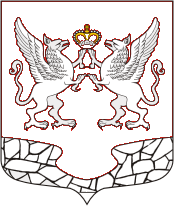 СОВЕТ ДЕПУТАТОВ МУНИЦИПАЛЬНОГО ОБРАЗОВАНИЯ ЕЛИЗАВЕТИНСКОЕ СЕЛЬСКОЕ ПОСЕЛЕНИЕ ГАТЧИНСКОГО МУНИЦИПАЛЬНОГО РАЙОНА ЛЕНИНГРАДСКОЙ ОБЛАСТИРЕШЕНИЕ     24 ноября 2022 год                                                                                                         № 178Об утверждении перечня объектов недвижимого имущества, находящихся в собственности муниципального образования Елизаветинское сельское поселение Гатчинского муниципального района Ленинградской области и передаваемых в собственность муниципального образования «Гатчинский муниципальный район» Ленинградской областиРуководствуясь частью 11 статьи 154 Федерального закона от 22.08.2004 №122-ФЗ «О внесении изменений в законодательные акты Российской Федерации  и признании утратившим силу некоторых законодательных актов Российской Федерации в связи с принятием Федеральных законов «О внесении изменений и дополнений в Федеральный закон «Об общих принципах организации законодательных (представительных) и исполнительных органов государственной власти субъектов Российской Федерации» и «Об общих принципах организации местного самоуправления в Российской Федерации», п.6 части 1 статьи 14 Федерального закона от 06.10.2003 №131-ФЗ «Об общих принципах организации местного самоуправления в Российской Федерации», Уставом муниципального образования Елизаветинское сельское поселение Гатчинского муниципального района Ленинградской области, Совет депутатов муниципального образования Елизаветинского сельского поселения Гатчинского муниципального района Ленинградской областиРЕШИЛ:Утвердить перечень объектов недвижимого имущества, находящихся в собственности муниципального образования Елизаветинское сельское поселение Гатчинского муниципального района Ленинградской области и передаваемых в собственность муниципального образования «Гатчинский муниципальный район» Ленинградской области (далее перечень) согласно приложению к настоящему решению.Администрации муниципального образования Елизаветинского сельского поселения Гатчинского муниципального района Ленинградской области организовать работу по безвозмездной передаче объектов недвижимого имущества, указанных в перечне.Настоящее решение вступает в силу со дня принятия.Глава муниципального образованияЕлизаветинское сельское поселение                                                        Е.В. СамойловУтвержденрешением совета депутатовмуниципального образованияЕлизаветинское сельское поселениеГатчинского муниципального районаЛенинградской областиот 24.11.2022г. № 178ПереченьОбъектов недвижимого имущества, находящихся в собственности муниципального образования Елизаветинское сельское поселение Гатчинского муниципального района Ленинградской области и передаваемых в собственность муниципального образования «Гатчинский муниципальный район» Ленинградской области№ п/пПолное наименование органа, осуществляющего учет передаваемых объектов недвижимого имуществаАдрес органа, осуществляющего учет передаваемых объектов недвижимого имуществаНаименование объектов муниципального имуществаАдрес объектов недвижимого имуществаВид, номер и дата государственной регистрации права собственностиПлощадь (кв.м) /этажКадастровый номерБалансовая стоимость по состоянию на 01.09.2019 (руб)Остаточная стоимость по состоянию на 01.09.2019 (руб)123456789101Администрация муниципального образования Елизаветинского сельского поселения Гатчинского муниципального района Ленинградской области188370, Ленинградская обл. Гатчинский район п. Елизаветино, ул. Парковая д. 17Жилое помещение (квартира)Ленинградская область, Гатчинский муниципальный район, Елизаветинское сельское поселение, пос. Елизаветино, ул. Горная, д. 3, кв. 12Собственность47:23:0103001:1005-47/017/2019-224.12.201932,0/247:23:0103001:10051 416 235,001 416 235,00